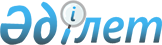 О внесении изменений в решение Жамбылского районного маслихата от 31 марта 2015 года № 39-7 "Об утверждении Правил оказания социальной помощи, установления размеров и определения перечня отдельных категорий, нуждающихся граждан по Жамбылскому району"
					
			Утративший силу
			
			
		
					Решение Жамбылского районного маслихата Жамбылской области от 2 марта 2017 года № 9-3. Зарегистрировано Департаментом юстиции Жамбылской области 17 марта 2017 года № 3352. Утратило силу решением маслихата Жамбылского района Жамбылской области от 18 октября 2017 года № 18-4
      Сноска. Утратило силу решением Жамбылского районного маслихата Жамбылской области от 18.10.2017 № 18-4 (вводится в действие по истечении десяти календарных дней после дня их первого официального опубликования).

      Примечание РЦПИ.

      В тексте документа сохранена пунктуация и орфография оригинала.
      В соответствии с Законом Республики Казахстан от 23 января 2001 года "О местном государственном управлении и самоуправлении в Республике Казахстан" и постановлением Правительства Республики Казахстан от 21 мая 2013 года № 504 "Об утверждении Типовых правил оказания социальной помощи, установления размеров и определения перечня отдельных категорий, нуждающихся граждан" районный маслихат РЕШИЛ:
      1. Внести в решение Жамбылского районного маслихата от 31 марта 2015 года № 39-7 "Об утверждении Правил оказания социальной помощи, установления размеров и определения перечня отдельных категорий, нуждающихся граждан по Жамбылскому району" (зарегистрировано в Реестре государственной регистрации нормативных правовых актов за № 2615, опубликовано 25 апреля 2015 года в районной газете "Шұғыла-Радуга") следующие изменения:
      Слова в подпункте 1) пункта 10 
      " - лицам больным туберкулезом с множественной лекарственной устойчивостью (IV группа) находящимся на амбулаторном лечении, ежемесячно в размере 12372 (двенадцать тысяч триста семьдесят два) тенге в течении 12 (двенадцати) месяцев;"
      заменить словами
      " - лицам (семьям) больным туберкулезом находящимся на амбулаторном лечении, ежемесячно в размере 21871 (двадцать одна тысяча восемьсот семьдесят один) тенге в течении 12 (двенадцати) месяцев;".
      2. Контроль за исполнением данного решения возложить на постоянную комиссию Жамбылского районного маслихата шестого созыва по вопросам "Административно - территориального обустройства, землепользования, здравоохранения и защиты окружающей среды, защиты малообеспеченных слоев населения, инвалидов, матери и ребенка, а также по рассмотрению проектов договоров о выкупе земельных участков".
      3. Настоящее решение вступает в силу со дня государственной регистрации в органах юстиции и вводится в действие по истечении десяти календарных дней со дня его первого официального опубликования.
					© 2012. РГП на ПХВ «Институт законодательства и правовой информации Республики Казахстан» Министерства юстиции Республики Казахстан
				
      Председатель сессии

Секретарь Жамбылского

      Жамбылского районного маслихата:

районного маслихата:

      И. Тоганбаева

Р. Бегалиев
